Navigazione lago d’Orta srl 
Servizio pubblico di linea
P.IVA 01067040038
Via Curotti 36 Omegna VB
info@navigazionelagodorta.it 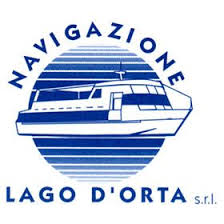 Cell 345 517 0005 MODELLO RICHIESTA PRENOTAZIONE GRUPPIda inviare a info@navigazionelagodorta.it Coordinate bonifico bancario Banca INTESA SAN PAOLO agenzia n. 01925 Pella fraz Alzo NO ITALIAIBAN IT69 W030 6945 5801 0000 0000 266COD ABI 03069COD CAB 45580COD BIC\SWIFT   BCITITMMNOME DATA NUMERO PERSONE CELLULARE CAPOGRUPPO NOME GUIDA LOCALE PONTILE DI PARTENZA(Pella San Filiberto, Orta o altro)ORARIO DI PARTENZA SCELTO NELLA TABELLA ORARIORARIO DI RIPARTENZA EVENTUALI ALTRI SERVIZI E PONTILE DI FINE SERVIZIMODALITA’ PAGAMENTO (contanti, bonifico, carta)